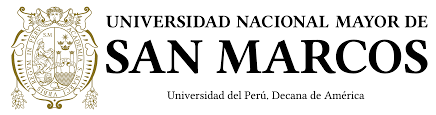 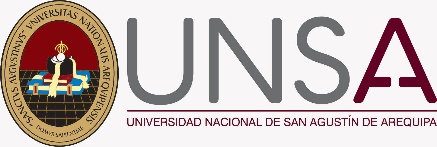 FICHA DE REGISTRO DE DATOSESTUDIANTES DE MOVILIDAD ESTUDIANTIL2018-INOMBRESNOMBRESAPELLIDOSAPELLIDOSPASAPORTEDOCUMENTO DE IDENTIDADDOCUMENTO DE IDENTIDADTELÉFONO CELULAR EN AREQUIPATELÉFONO CELULAR EN AREQUIPALUGAR DE NACIMIENTOFECHA DE NACIMIENTOFECHA DE NACIMIENTOEDADEDADCORREO ELECTRÓNICOCONTACTO DE EMERGENCIACONTACTO DE EMERGENCIACONTACTO DE EMERGENCIACONTACTO DE EMERGENCIACONTACTO DE EMERGENCIAAPELLIDOS Y NOMBRES APELLIDOS Y NOMBRES GRADO DE PARENTESCOGRADO DE PARENTESCOTELEFONO CELULAR Y DOMICILIOCUICUIESCUELA PROFESIONAL (CARRERA)ESCUELA PROFESIONAL (CARRERA)AÑO QUE CURSA EL 2018TELÉFONO REFERENCIA EN LIMATELÉFONO REFERENCIA EN LIMADIRECCIÓN EN LIMADIRECCIÓN EN LIMADIRECCIÓN EN LIMAIDIOMA NATIVOIDIOMA NATIVODIRECCIÓN EN AREQUIPADIRECCIÓN EN AREQUIPADIRECCIÓN EN AREQUIPADOMINIO DEL IDIOMA INGLÉSDOMINIO DEL IDIOMA INGLÉSDOMINIO DEL IDIOMA INGLÉSDOMINIO DEL IDIOMA INGLÉSFIRMA Y FECHABÁSICOINTERMEDIOINTERMEDIOAVANZADO-01-2018-01-2018UNIVERSIDAD DE DESTINODATOS DE LA COORDINACIÓN EN LA U. DE DESTINOCURSOS A EFECTUAR 
EN LA U. DE DESTINOCURSOS A EFECTUAR 
EN LA U. DE DESTINOCODIGONOMBREAÑOCARRERACRÉDITOSCURSOS A EFECTUAR 
EN LA U. DE DESTINOCURSOS A EFECTUAR 
EN LA U. DE DESTINOCURSOS A EFECTUAR 
EN LA U. DE DESTINOCURSOS A EFECTUAR 
EN LA U. DE DESTINOCURSOS A EFECTUAR 
EN LA U. DE DESTINOCURSOS A EFECTUAR 
EN LA U. DE DESTINOCURSOS A CONVALIDARCURSOS A CONVALIDARCODIGONOMBREAÑOCARRERACRÉDITOSCURSOS A CONVALIDARCURSOS A CONVALIDARCURSOS A CONVALIDARCURSOS A CONVALIDARCURSOS A CONVALIDARCURSOS A CONVALIDARFIRMA Y FECHA23-01-201723-01-2017